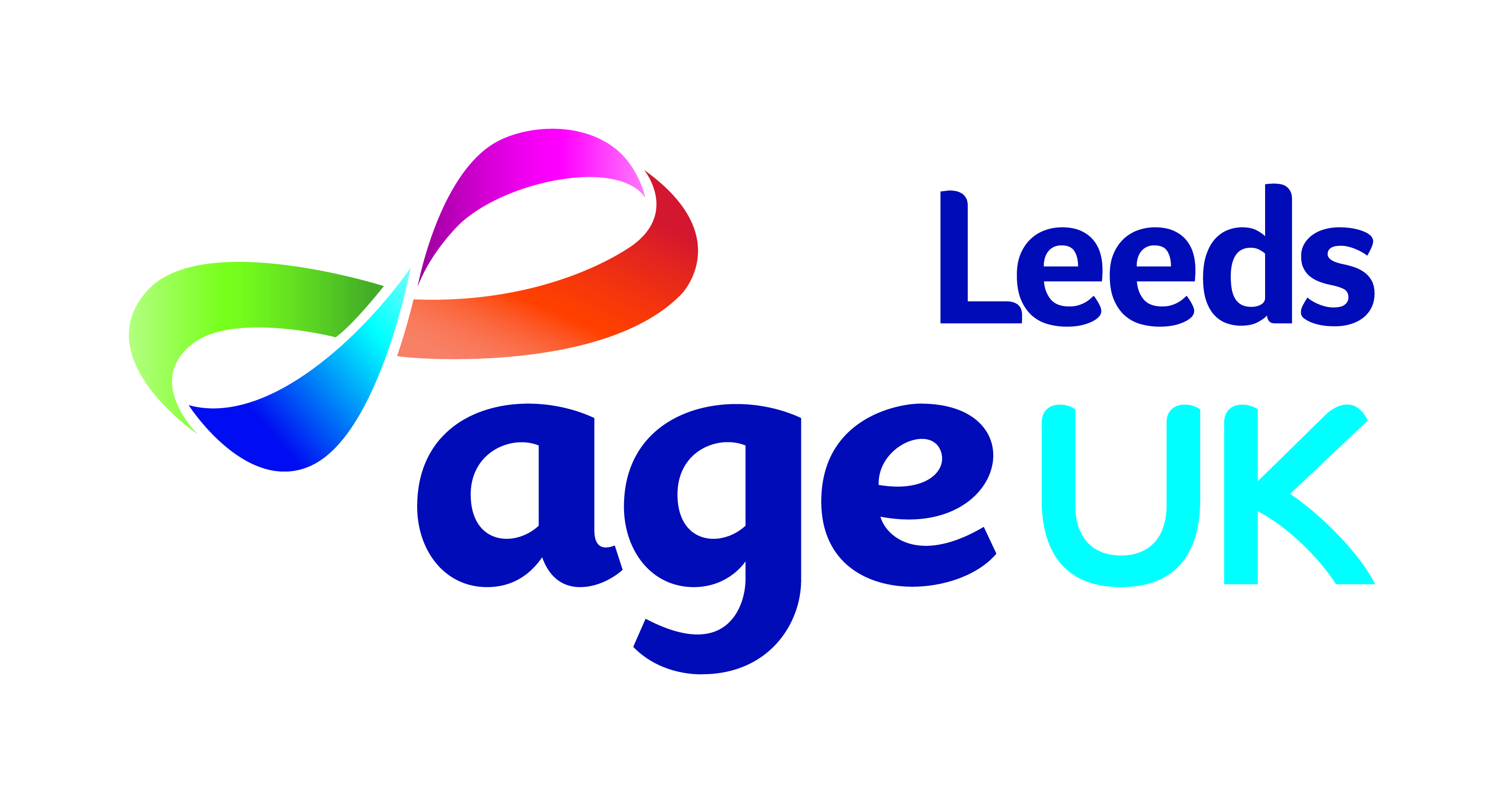 Age UK LeedsPerson SpecificationEnhance Coordinator Age UK Leeds aim to provide high quality services adhering to principles of best practice, promoting equal opportunities and working positively with diversity.  All posts have two main functions: to carry out the duties as outlined and be proactive in continuously improving service delivery.We expect all employees to carry out their duties in a professional manner with a client focus, ensuring that respect and courtesy is shown to them, colleagues, other service providers and all those in contact with the organisation. Knowledge & SkillsExperienceApproachEssential:Desirable:Knowledge of a range of services and community groups which support older people Experience of working in partnership with Health Professionals such as those in Neighbourhood Teams and GP practices Knowledge of a range of interventions which support behavioural change Able to assist with the induction and training of new workers and studentsUnderstanding of the importance of risk assessment and risk managementAbility to take a person-centred approach to build and develop relationships with a wide range of services and activities in order to address social and health care needs Excellent interpersonal skills including listening and displaying empathyAbility to take a creative, flexible and imaginative approach to working with older people Ability to support and motivate older people to make sustained changes in their livesUnderstanding of the issues, needs of and barriers older people face to accessing services and how to overcome themExcellent verbal communication skills with the ability to communicate effectively at all levelsAbility to attend and contribute to Multi-discilpinary meetings Good technical literacy of Microsoft Applications e.g. Word, Excel, and Access etc.Ability to reflect on and share practice with peersKnowledge of Safeguarding and Domestic ViolenceFull and clean UK Driving Licence with Business Use. Access and willingness to use a carEssential:DesirableExperience of supporting and supervising staff or volunteersExperience of using assessment tools Experience of supporting older people in the communityExperience of working with Client Management Systems Experience of leading on project workCollating and analysing data for monitoring and reporting purposes Building trusting working relationships whilst motivating older people to make sustained changes, working in a sensitive mannerExperience of establishing and maintaining effective partnerships and working relationships with other organisations and health professionals	Managing a caseload of clientsAssessing the practical, social and emotional needs of older people and assisting them to access appropriate supportMulti-agency working and signposting to appropriate supportDemonstrable experience of effective planning and organisational skills to deliver targets to deadlinesEssential:Demonstrate a commitment and enthusiasm for working with our client groupDemonstrate understanding and commitment to equal opportunities and diversityDemonstrate commitment to combatting disadvantage and inequality in health provisionDemonstrate a commitment to enabling and empowering older people to become actively involved in the organisationAble to build and maintain relationships whilst maintaining appropriate professional boundariesDemonstrate a willingness to participate in shaping the future of the organisation by taking on responsibilities and projects in addition to core workloadWillingness to work flexibly in response to the demands of the role